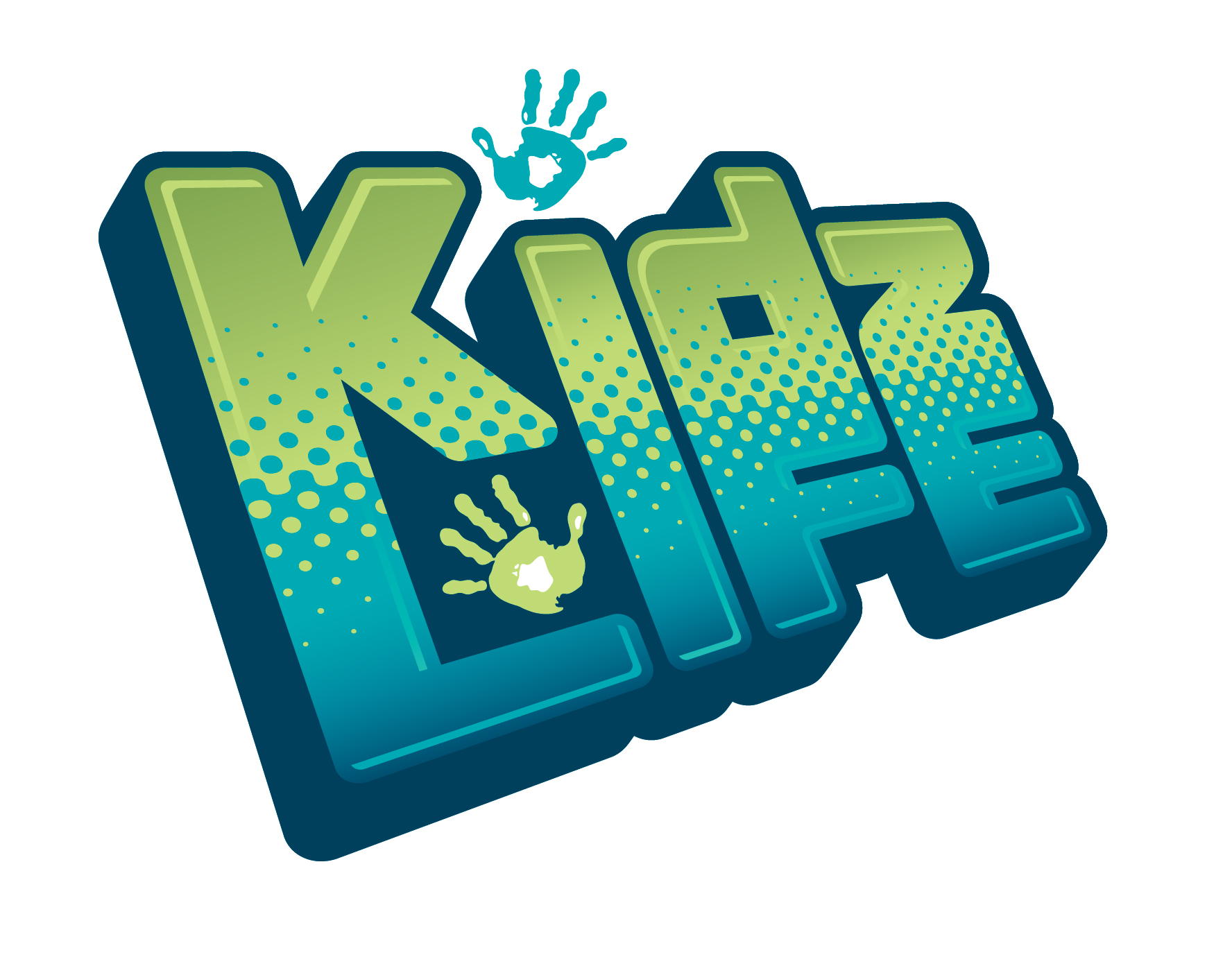 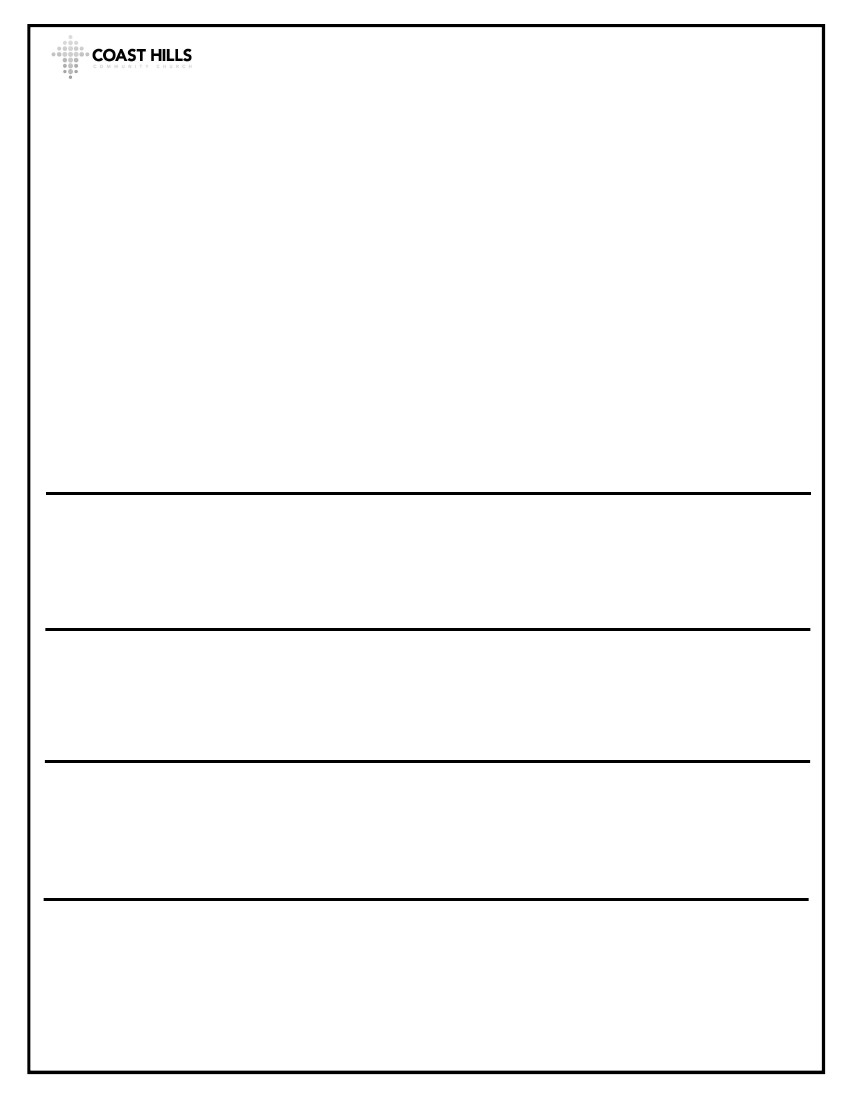 Today’s Date: 	_____________________________Name of Parent(s)/Guardian:__________________________________________ Email address:______________________________________________________Phone number:______________________________________________________We are:□ Visiting. □ Just checking things out. □ Attending regularly, please make name tags.First Child’s Name:____________________________________ Grade:_________Birthdate (DD/MM/YY):_____________________ Current Age:____ Gender:____Special Instructions (i.e. Allergies):_________________________________________________________________________________________________________Second Child’s Name:__________________________________ Grade:_________Birthdate (DD/MM/YY):_____________________ Current Age:_____ Gender:____Special Instructions (i.e. Allergies):_________________________________________________________________________________________________________Third Child’s Name:__________________________________ Grade:__________Birthdate (DD/MM/YY):______________________ Current Age:____ Gender:____Special Instructions (i.e. Allergies):_________________________________________________________________________________________________________Fourth Child’s Name:__________________________________ Grade:__________Birthdate (DD/MM/YY):______________________ Current Age:____ Gender:____Special Instructions (i.e. Allergies):_________________________________________________________________________________________________________PLEASE TURN OVER →Do you have any custody alert instructions? □ Yes □ NoIf yes, explain:__________________________________________________________________________________________________________________________Name							Relationship________________________           		 _________________________________________________________			_________________________________________________________			_________________________________________________________			_________________________________________________________			_________________________________________________________			_________________________________PhotosPlease sign below to grant permission for the reasonable use of pictures containing your child in any or all of the following ways:□ Brochures/Promotional material□ Website□ Church□Newsletters□ Facebook/Social MediaSignature of parent/guardian:  ___________________________________________